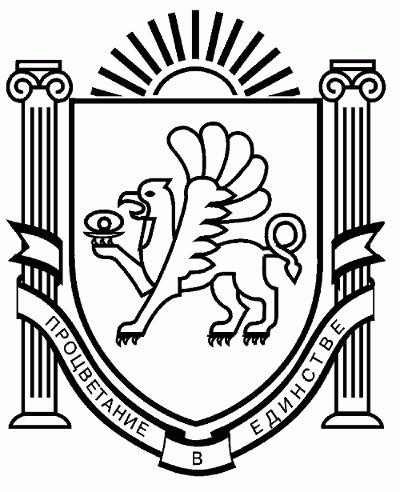 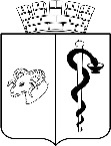 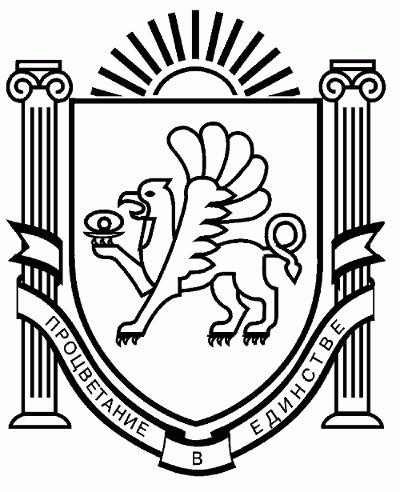 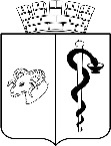 АДМИНИСТРАЦИЯ ГОРОДА ЕВПАТОРИИРЕСПУБЛИКИ КРЫМПОСТАНОВЛЕНИЕ___________                                                                                                     №  _________ЕВПАТОРИЯО внесении изменений в постановление администрации города Евпатории Республики Крым от 15.09.2021   № 1862-п «Об утверждении состава и положения о конкурсной комиссии по предоставлению субсидии на частичную компенсацию стоимости основных средств, приобретенных юридическими лицами, индивидуальными предпринимателями, а также физическими лицами - производителями товаров, работ, услуг, применяющими специальный налоговый режим «Налог на профессиональный доход», за счет средств бюджета городского округа Евпатория Республики Крым на конкурсной основе»В соответствии со статьей 78 Бюджетного кодекса Российской Федерации, подпунктом 33 пункта 1 статьи 16 Федерального закона от 06.10.2003 № 131-ФЗ «Об общих принципах организации местного самоуправления в Российской Федерации», статьей 11 Федерального закона от 24.07.2007 № 209-ФЗ «О развитии малого и среднего предпринимательства в Российской Федерации», статьей 14 Закона Республики Крым от 17.07.2014 № 30-ЗРК «О развитии малого и среднего предпринимательства  в Республике Крым», Законом Республики Крым от 21.08.2014 № 54-ЗРК «Об основах местного самоуправления в Республике Крым», Уставом муниципального образования городской округ Евпатория Республики Крым, постановлением  администрации города Евпатории Республики Крым от 01.08.2022 №1678-п «О внесении изменений в постановление администрации города Евпатории Республики Крым от 18.05.2021 № 730-п «Об утверждении порядка предоставления субсидии на частичную компенсацию  стоимости основных средств, приобретенных субъектами малого предпринимательства, а также физическими  лицами, применяющими специальный налоговый режим «Налог на профессиональный доход», за счет средств бюджета городского округа Евпатория Республики Крым на конкурсной основе», в целях содействия развитию малого предпринимательства, а также физическим лицам - производителям товаров, работ, услуг, применяющим специальный налоговый режим «Налог на профессиональный доход», администрация города Евпатории Республики Крым п о с т а н о в л я е т:1. Внести изменение в постановление администрации города Евпатории Республики Крым от 15.09.2021   № 1862-п «Об утверждении состава и положения о конкурсной комиссии по предоставлению субсидии на частичную компенсацию стоимости основных средств, приобретенных юридическими лицами, индивидуальными предпринимателями, а также физическими лицами - производителями товаров, работ, услуг, применяющими специальный налоговый режим «Налог на профессиональный доход», за счет средств бюджета городского округа Евпатория Республики Крым на конкурсной основе», утвердив положение о конкурсной комиссии по предоставлению субсидии на частичную компенсацию стоимости основных средств, приобретенных юридическими лицами, индивидуальными предпринимателями, а также физическими лицами - производителями товаров, работ, услуг, применяющими специальный налоговый режим «Налог на профессиональный доход», за счет средств бюджета городского округа Евпатория Республики Крым на конкурсной основе в новой редакции. Прилагается. 2.Признать утратившим силу пункт 2 постановления администрации города Евпатории Республики Крым от 15.09.2021   № 1862-п «Об утверждении состава и положения о конкурсной комиссии по предоставлению субсидии на частичную компенсацию стоимости основных средств, приобретенных юридическими лицами, индивидуальными предпринимателями, а также физическими лицами - производителями товаров, работ, услуг, применяющими специальный налоговый режим «Налог на профессиональный доход», за счет средств бюджета городского округа Евпатория Республики Крым на конкурсной основе».3. Настоящее постановление вступает в силу со дня его подписания  и подлежит обнародованию на официальном портале Правительства Республики Крым - https://rk.gov.ru в разделе – муниципальные образования, подраздел – Евпатория, а также на официальном сайте муниципального образования городской округ Евпатория Республики Крым - http://my-evp.ru в разделе – Документы, подраздел – Документы администрации города в информационно-телекоммуникационной сети общего пользования.4. Контроль за исполнением настоящего постановления возложить на заместителя главы администрации города Евпатории Республики Крым, курирующего департамент муниципального контроля, потребительского рынка и развития предпринимательства администрации города Евпатории Республики Крым.УТВЕРЖДЕНОпостановлением  администрациигорода Евпатории Республики Крымот _____________  № __________ПОЛОЖЕНИЕо конкурсной комиссии по предоставлению субсидии на частичную компенсацию стоимости основных средств, приобретенных юридическими лицами, индивидуальными предпринимателями, а также физическими лицами - производителями товаров, работ, услуг, применяющими специальный налоговый режим «Налог на профессиональный доход», за счет средств бюджета городского округа Евпатория Республики Крымна конкурсной основе 	1. Настоящее положение определяет порядок работы конкурсной комиссии по предоставлению субсидии на частичную компенсацию стоимости основных средств, приобретенных юридическими лицами, индивидуальными предпринимателями, а также физическими лицами - производителями товаров, работ, услуг, применяющими специальный налоговый режим «Налог на профессиональный доход», за счет средств бюджета городского округа Евпатория Республики Крым на конкурсной основе, в рамках муниципальной программы «Развитие субъектов малого и среднего предпринимательства городского округа Евпатория Республики Крым», утвержденной постановлением администрации города Евпатории Республики Крым от 11.09.2020 №1658-п, с изменениями (далее – конкурсная комиссия, муниципальная программа).	2. В своей деятельности конкурсная комиссия  руководствуется Конституцией Российской Федерации, Федеральным законом от 24.07.2007 года № 209-ФЗ «О развитии малого и среднего предпринимательства в Российской Федерации», Законом Республики Крым от 17.07.2014 № 30-ЗРК «О развитии малого и среднего предпринимательства в Республике Крым», иными нормативными правовыми актами Российской Федерации и Республики Крым, а также порядком предоставления субсидии на частичную компенсацию стоимости основных средств, приобретенных юридическими лицами, индивидуальными предпринимателям, а также физическими лицами - производителями товаров, работ, услуг, применяющими специальный налоговый режим «Налог на профессиональный доход», за счет средств бюджета городского округа Евпатория Республики Крым на конкурсной основе и настоящим положением.	3.Основными принципами деятельности конкурсной  комиссии являются создание равных условий для юридических лиц, индивидуальных предпринимателей, а также физических лиц - производителей товаров, работ, услуг, применяющих специальный налоговый режим «Налог на профессиональный доход», зарегистрированных и осуществляющих деятельность на территории городского округа Евпатория Республики Крым, и претендующие на получение субсидии (далее - претенденты), а также единство требований, предъявляемых к ним, всесторонность и полнота исследований представляемых документов, объективность выставляемых оценок.	4. Должностной  состав конкурсной комиссии формируется из представителей органов местного самоуправления, предприятий, учреждений и организаций (по согласованию с их руководителями), а также независимых экспертов и членов общественности (с согласия) и утверждается постановлением  администрации  города Евпатории Республики Крым.	5. Организационной формой работы конкурсной комиссии являются заседания, которые проводятся по мере необходимости. Последнее заседание комиссии проводится не позднее 28 декабря текущего финансового года.	6. Конкурсную комиссию возглавляет председатель, который:	- руководит деятельностью конкурсной комиссии;	- принимает решения по процедурным вопросам;	- осуществляет общий контроль за реализацией принятых решений.	7. В отсутствие председателя конкурсной комиссии заседание ведёт заместитель председателя конкурсной комиссии.	8. Секретарь конкурсной комиссии осуществляет организацию заседаний комиссии, а именно:	- принимает заявления о предоставлении субсидии (документы согласно перечню);	- по согласованию с председателем определяет место, дату и время проведения заседаний;	- извещает членов конкурсной комиссии о предстоящем заседании не позднее, чем за 3 дня до даты его проведения;	- доводит до членов конкурсной комиссии материалы, необходимые для проведения заседания не позднее, чем за 3 дня до даты его проведения;	- оформляет протоколы заседания конкурсной комиссии.	9. Заседание правомочно, если на нем присутствует не менее двух третьих от общего числа членов конкурсной комиссии.	10. Решения  конкурсной комиссии принимаются большинством голосов от присутствующих на заседании членов комиссии и оформляются протоколом заседания. В случае равного распределения голосов решающим является голос председательствующего на заседании. Член  конкурсной комиссии, который не поддерживает решение комиссии, может изложить в письменной форме свое отдельное мнение, которое прилагается к протоколу.	11. В ходе заседания членам конкурсной комиссии предоставляется для проверки заявление о предоставлении субсидии (документы согласно перечню) юридического лица, индивидуального предпринимателя, или физического лица (претендента).	12.Конкурсная комиссия при изучении заявления о предоставлении субсидии вправе запрашивать у соответствующих органов государственной власти, органов местного самоуправления, а также у юридических лиц, индивидуальных предпринимателей и физических лиц информацию о соответствии действительности указанных в заявлении (предоставленных документах) сведений.	13. В случае если при изучении заявления о предоставлении субсидии (предоставленных документов)  конкурсной комиссией будет выявлено  содержание недостоверных, неточных сведений, комиссия отклоняет такое заявление.	14. Решение об отклонении в рассмотрении заявления о предоставлении субсидии оформляется протоколом. В протоколе приводится перечень заявлений о предоставлении субсидии претендентов, которые не признаны участниками конкурса. Протокол подписывается членами конкурсной комиссии, секретарём и председателем комиссии.	15.Конкурсной комиссией проводится оценка заявлений о предоставлении субсидии по балльной системе не более 15 рабочих дней с момента получения реестра претендентов  на получение субсидий. В случае соответствия претендентов нескольким критериям, баллы суммируются.	16.Критерии отбора претендентов на получение субсидии:	17. Отбор заявлений о предоставлении субсидии осуществляется конкурсной комиссией в пределах лимитов бюджетных ассигнований на текущий финансовый год.	18. При рассмотрении заявлений о предоставлении субсидии и представленных документов член комиссии заполняет и подписывает оценочную ведомость отдельно по каждому заявлению, рассматриваемому на заседании конкурсной комиссии. Заявления о предоставлении субсидии, поданные с неполным пакетом документов, конкурсной комиссией не рассматриваются.	19. Секретарь конкурсной комиссии осуществляет сбор оформленных членами комиссии оценочных ведомостей и определяет итоговый балл по каждому заявлению о предоставлении субсидии.	20. Победители конкурса определяются решением конкурсной комиссии по итогам наибольшей суммы набранных баллов. Итоговое количество баллов участников отбора по результатам конкурсного отбора рассчитывается как среднее арифметическое баллов, указанных в оценочных листах присутствующих на заседании членов комиссии. В случае равного распределения баллов приоритет отдается ранее зарегистрированному  заявлению  о предоставлении субсидии.	21. Секретарь конкурсной комиссии подготавливает итоговый протокол заседания конкурсной комиссии, в котором претенденты перечисляются в порядке убывания от наибольшей суммы выставленных баллов.	22. В протоколе конкурсной комиссии в отношении субъекта малого предпринимательства - победителя конкурсного отбора должны содержаться следующие сведения:	- полное наименование юридического лица (фамилия, имя, отчество индивидуального предпринимателя, физического лица);	- основной государственный регистрационный номер записи о государственной регистрации юридического лица (индивидуального предпринимателя, физического лица);	- размер предоставляемой субсидии.	23. Уполномоченное структурное подразделение администрации города Евпатории Республики Крым (далее - уполномоченное структурное подразделение) на основании итогового протокола заседания конкурсной комиссии в течение 5 рабочих дней подготавливает проект постановления администрации города Евпатории Республики Крым о предоставлении субсидии на частичную компенсацию  стоимости приобретенных основных средств юридическими лицами, индивидуальными предпринимателями, а также физическими лицами - производителями товаров, работ, услуг, применяющими специальный налоговый режим «Налог на профессиональный доход», за счет средств бюджета городского округа, и после его принятия публикует информацию о результатах конкурса на официальном сайте муниципального образования городской округ Евпатория Республики Крым (http://my-evp.ru).	24. Юридическое лицо, индивидуальный предприниматель, а также физическое лицо - производитель товаров, работ, услуг, применяющий специальный налоговый режим «Налог на профессиональный доход», в отношении которого принято положительное решение о предоставлении субсидии, оповещается уполномоченным структурным подразделением в течение 5 рабочих дней с момента опубликования информации о результатах конкурса на официальном сайте муниципального образования городской округ Евпатория Республики Крым (http://my-evp.ru) в телефонном режиме, на электронный адрес и в письменном виде, согласно указанных в анкете данных, о необходимости явиться в уполномоченное структурное подразделение в течение 30 рабочих дней для заключения договора о предоставлении субсидии по форме согласно приложению 5 к порядку предоставления субсидии на  частичную компенсацию стоимости основных средств, приобретенных субъектами малого предпринимательства, за счет средств бюджета городского округа Евпатория Республики Крым на конкурсной основе.	В случае  если в течение 30 рабочих дней с момента оповещения юридического лица, индивидуального предпринимателя, а также физического лица - производителя товаров, работ, услуг, применяющего специальный налоговый режим «Налог на профессиональный доход», о результатах конкурсного отбора, победитель конкурса не явился в уполномоченное структурное подразделение для подписания договора о предоставлении субсидии, его конкурсная заявка аннулируется на основании решения конкурсной комиссии.	При этом сумма высвободившейся субсидии перераспределяется в пользу другого конкурсанта, расположенного в итоговом протоколе под следующим порядковым номером, но не получившего субсидию.	25. Уполномоченное структурное подразделение на основании протокола конкурсной комиссии и договора, заключенного с юридическим лицом, индивидуальным предпринимателем, а также физическим лицом - производителем товаров, работ, услуг, применяющим специальный налоговый режим «Налог на профессиональный доход», не позднее 5 рабочих дней перечисляет денежные средства на расчетный счет юридического лица, индивидуального предпринимателя, а также физического лица – производителя товаров, работ, услуг, применяющего специальный налоговый режим «Налог на профессиональный доход».	26. Уполномоченное структурное подразделение осуществляет мониторинг результатов хозяйственной деятельности юридических лиц, индивидуальных предпринимателей, а также физических лиц - производителей товаров, работ, услуг, применяющим специальный налоговый режим «Налог на профессиональный доход», с учетом предоставленных субсидий за текущий финансовый год.	27. В случае нарушения условий, установленных при проведении мониторинга результатов хозяйственной деятельности юридических лиц, индивидуальных предпринимателей, а также физических лиц - производителей товаров, работ, услуг, применяющих  специальный налоговый режим «Налог на профессиональный доход», с учетом предоставленных субсидий, уполномоченное структурное подразделение готовит предложения для рассмотрения на заседании конкурсной комиссии вопроса о возврате юридическим лицом, индивидуальным предпринимателем, а также физическим лицом – производителем  товаров, работ, услуг, применяющим специальный налоговый режим «Налог на профессиональный доход», выделенной субсидии в бюджет муниципального образования городской округ Евпатория Республики Крым. Решение комиссии о возврате субсидии оформляется протоколом, копия которого направляется юридическому лицу, индивидуальному предпринимателю, а также физическому лицу - производителю товаров, работ, услуг, применяющему специальный налоговый режим «Налог на профессиональный доход».	28.  Юридическое  лицо, индивидуальный предприниматель, а также физическое лицо - производитель товаров, работ, услуг, применяющее  специальный налоговый режим «Налог на профессиональный доход», в течение 10 календарных дней со дня получения от уполномоченного структурного подразделения требования о возврате субсидии перечисляет денежные средства на единый счет бюджета муниципального образования городской округ Евпатория Республики Крым.	29. Учет предоставляемых субсидий юридическим лицам, индивидуальным предпринимателям, а также физическим лицам - производителям товаров, работ, услуг, применяющими специальный налоговый режим «Налог на профессиональный доход», осуществляет уполномоченное структурное подразделение.	30.Полученная конфиденциальная информация от юридических лиц, индивидуальных предпринимателей, а также физических лиц - производителей товаров, работ, услуг, применяющих специальный налоговый режим «Налог на профессиональный доход», разглашению не подлежит.Врио Глава администрации города 
Евпатории Республики КрымА.А.Лоскутов№
п/пНаименование критерияКатегорияБалл возможный1Осуществление предпринимательской деятельности в приоритетных направлениях развития муниципального образования городской округ Евпатория Республики Крымимпортозамещающее производство101Осуществление предпринимательской деятельности в приоритетных направлениях развития муниципального образования городской округ Евпатория Республики Крымпроизводство71Осуществление предпринимательской деятельности в приоритетных направлениях развития муниципального образования городской округ Евпатория Республики Крыминой вид предпринимательской деятельности52Средняя численность работников за отчетный периодсвыше 10 человек102Средняя численность работников за отчетный периодот 5 до 10 человек72Средняя численность работников за отчетный периоддо 5 человек52Средняя численность работников за отчетный периодсамозанятый предприниматель43Наличие рабочих мест для инвалидовот 2 до 5 рабочих мест103Наличие рабочих мест для инвалидовот 1 до 2 рабочих мест53Наличие рабочих мест для инвалидовне предусмотрено рабочих мест14Объем расходов, понесенных на обновление основных средств500,0 тыс. рублей и более104Объем расходов, понесенных на обновление основных средствменее 500,0 тыс. рублей55Размер средней заработной платысредняя заработная плата выше 25 000 рублей105Размер средней заработной платысредняя заработная плата от 15 000 рублей до 20 000 рублей55Размер средней заработной платысредняя заработная плата от 13 980 рублей до 15 000 рублей35Размер средней заработной платысредняя заработная ниже 13 980 рублей1